Exploring Financial Sustainability through Health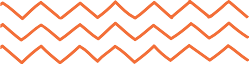 Financial wellbeingExplore the links between financial wellbeing, sustainability and personal and community wellbeing.About this resourceThis resource supports learners to understand financial wellbeing. View the Level 4 and 5 achievement objectives related to this learning experience here. 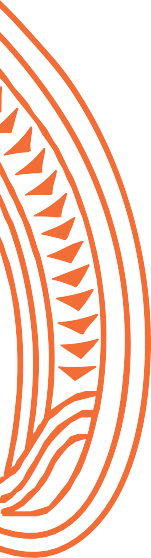 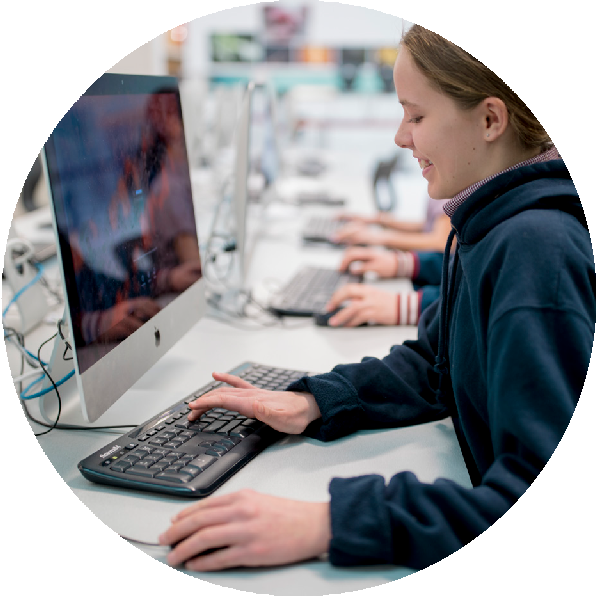 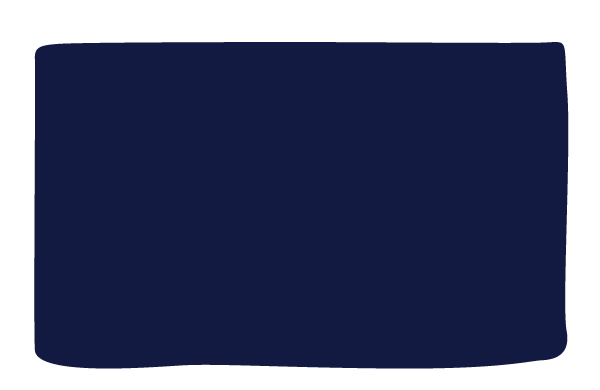 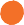 SOLO taxonomyThe learning experiences in this resource are aligned to SOLO Taxonomy to ensure cohesiveness, constructive alignment and cognitive stretch for all learners. This gives                    you choices throughout the learning process.    Sorted themes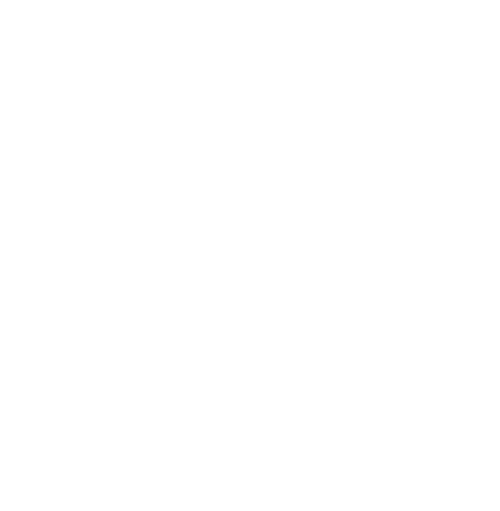 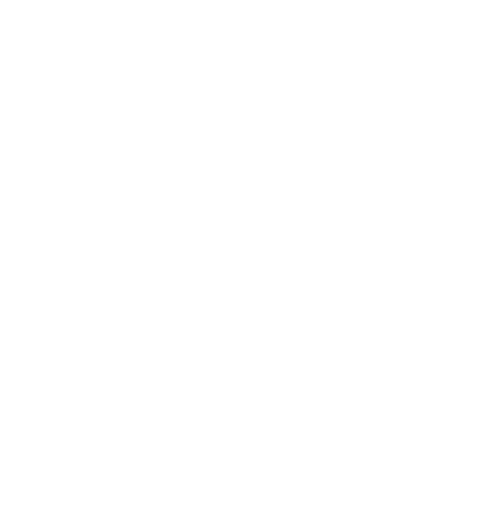 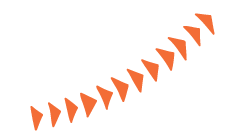    Learning experiences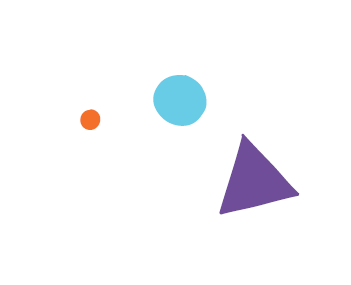             Need it/Know it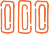           Think It/Link it 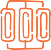           Extend it/Defend it 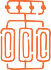 Make connections to what you aready know. This is the starting point for new learning.Link your ideas and make connections to build new knowledge and understandings. Learn about the perspective and insights of others.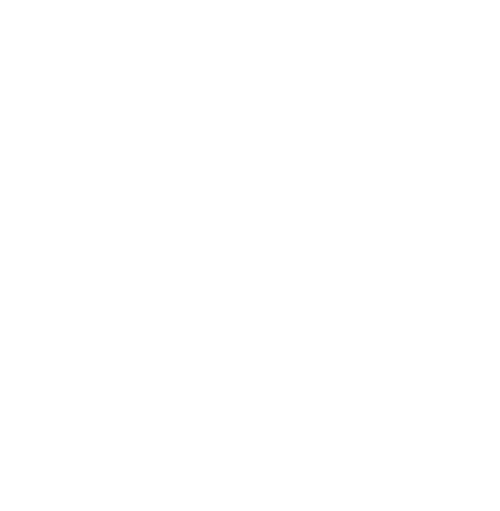 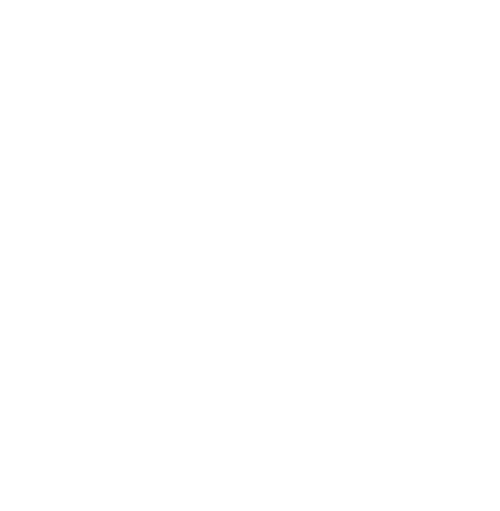 Extend your learning by applying it to new contexts. Find evidence, validate sources, summarise your thinking and present your findings to clarify.    Need it/Know it      Think it/Link it      Extend it/Defend it Take this short survey to measure your current financial wellbeing. You could do this as yourself, for your whānau or by adopting a character role.Describe the differences between:Understanding riskSaving or investingGetting a return on your investment/whakangao. Describe the ways each of these can contribute to financial wellbeing. Read about financial shock and preparing your finances for a global financial crisis. Make a list of events that could be defined as financial shock.Describe what can happen to a person who feels out of control with their finances. Identify and describe impacts of financial stress.Complete The impacts of financial stress.Describe how getting financial advice (in person or using online tools) can improve people’s financial wellbeing.Explain how stress and financial insecurity are related. Complete The impacts of financial stress. Decide which areas of wellbeing/hauora might be affected by financial stress and explain these examples. Use these examples to complete Impacts on Hauora: Te whare tapa whā. Haurora: The Maori concept of holistic health. Read this article about making trade-offs. Analyse the key points and explain ways that making trade-offs might impact on wellbeing. Explain how your whānau and social factors influence and impact on your financial wellbeing and choices. Complete influences on financial wellbeing.Complete Te whare tapa whā. Create a diagram, model, visual, presentation or play that incorporates and explains the impacts of financial wellbeing or stress on hauora.Hypothesise how owning your own home can increase your wealth and wellbeing. Link to New Zealand statistical info for home ownership information to help. Write a response to this quote from a millionaire to millennials (people born between 1981 and 1993): “When I was trying to buy my first home, I wasn’t buying smashed avocado for $19 and four coffees at $4 each.”New Zealand has some of the worst statistics of domestic violence, ethnic underachievement and child poverty in the developed world. Debate the role financial insecurity plays in these important issues and whether growing people’s levels of financial sustainability can make a difference.